22.04.20I am learning to solve problems involving Roman Numerals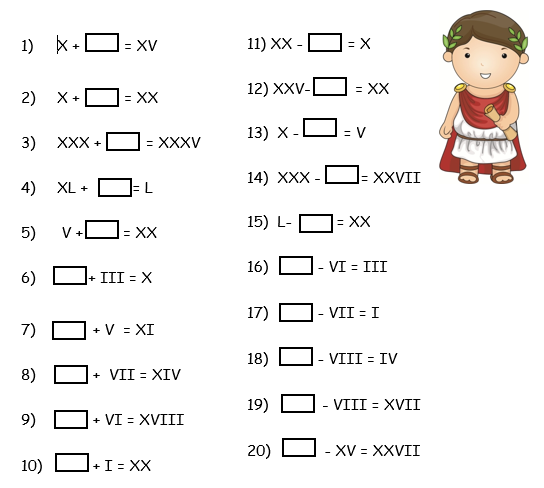 